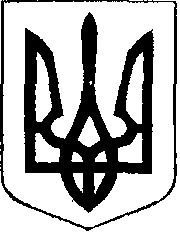 У К Р А Ї Н А Жовківська міська рада    Львівського району Львівської області    12-та сесія VІIІ-го демократичного скликанняРІШЕННЯвід  16.07.2021 року       № 14                                			м.ЖовкваПро затвердження звіту про виконанняфінансового плану КНП "Жовківська лікарня" Жовківської міської ради за I квартал 2021 рокуВідповідно до ст. 26 Закону України «Про місцеве самоврядування в Україні», на виконання п.9 Порядку складання, затвердження та контролю виконання фінансового плану Комунального підприємства "Жовківська лікарня" Жовківської міської ради, за I квартал 2021 року, враховуючи висновки постійної комісії з питань планування соціально-економічного розвитку, бюджету, фінансів, інвестицій, торгівлі, послуг та розвитку підприємництва, Жовківська  міська рада ВИРІШИЛА:1. Затвердити звіт про виконання фінансового плану за I квартал 2021 року КНП  "Жовківська лікарня" Жовківської міської ради (додається).2. Контроль за виконанням цього рішення покласти на постійну комісію міської ради з питань планування соціально-економічного розвитку, бюджету, фінансів, інвестицій, торгівлі, послуг та розвитку підприємництва (Кожушко М.П.). Міський  голова		   			                 Олег ВОЛЬСЬКИЙ